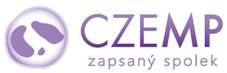 Zápis z členské schůze CZEMP, z.s. - Praha, Hotel Ambassador, 9. 6. 2017Podepsaní přítomní: Schůze byla usnášeníschopná, bylo přítomno 24 členů z 58, tj. > 1/3 všech dle stanov CZEMP, z.s. Další 2 členové dorazili během schůze, již po ukončení voleb do výboru a kontrolní komise.Program schůzeZ minulého zápisuSoučasná struktura CZEMP, jeho stanovy a jejich změnaSchválení nových členůAdministrativa CZEMPuSchválení volební komise a volba nového výboruČinnost za minulý rokHospodaření CZEMP Problém vykazování ZÚM (vaků) ke kódu 22109Výsledek voleb do výboruVolba kontrolní komiseDiskuse, různé, výhledy do budoucnaHlasování: Souhlas s programem všech přítomných, nepodán žádný návrh k rozšíření programu.Z minulého zápisuBez diskuse k tomuto bodu.Současná struktura CZEMP, jeho stanovy a jejich změnaDr. Schwarz seznámil členskou schůzi s usnesením předcházející výborové schůze o schválené změně stanov CZEMP. Nově bude mít výbor nejméně 10 členů (dosud: alespoň 15) a usnášeníschopný bude, sejde-li se nadpoloviční většina výboru (dosud: alespoň 7 členů).Hlasování: Souhlas se změnou vyslovili všichni přítomní.Schválení nových členůDo CZEMP se přihlásily 2 kolegyně:Prim. MUDr. Olgy Erbenová (Nemocnice Pardubického kraje, a.s., Odd. klinické hematologie, Pardubice) a Jitka Krejcarová (datamanažerka pro MPN Ústavu hematologie a krevní transfuze, Praha).Hlasování (o každé zvlášť): Souhlas všech přítomných.CZEMP má nyní 60 členů.Administrativa CZEMPuDr. Schwarz požádal schůzi o souhlas s účastí pí. Babáčkové a pí. Krejcarové i na schůzích výboru (zajišťují potřebnou agendu), s ohledem na náklady s tím spojené. Hlasování: souhlas všech přítomných.Schválení volební komise a volba nového výboruDo volební komise k vobě výboru a kontrolní komise byli navrženi 3 členové:Dr. Červinek, Prim. Brejcha, pí. Krejcarová. Žádné další návrhy. Hlasování: souhlas většiny přítomných s 3 navrženými členy, nikdo proti, 3 navržení členové se zdrželi hlasování.Přikročeno v volbě nového výboru. Postup volby byl schválen na schůzi výboru, bezprostředně předcházející schůzi členské. Přihlásilo se celkem 15 kandidátů, bylo voleno 13 členů s největším počtem obdržených hlasů. Každý přítomný člen CZEMP měl k dispozici dát hlasovacím zařízením celkem 10 hlasů ANO. Činnost za minulý rokDr. Schwarz přednesl zprávu o činnosti od minulé schůze (Praha, 3. 6. 2016).Publikace: žádné nové (2 v impactovaných časopisech vyšly v 1. polovině 2016).	Přednášky na sympóziích s využitím dat CZEMP (Registru) J. Schwarz: European Focus on Myeloproliferative Neoplasms and Myelodysplastic Syndromes (Imedex), Praha IV/17J. Schwarz: International Hematology Expert Meeting, Sitges (E) V/17Práce na guidelines CEMPO (za CZEMP Prof. Penka a Dr. Schwarz): manuskripty o léčbě ET a PV pozměňovány (po poslední schůzi CEMPO v Praze v II/17), téměř hotovy, diskutovány spoluautory. ET: J. Schwarz et al., PV: A. Hatalová et al.Běžící studie CZEMP:Gravidity v MPN (Dr. Kissová, Prof. Penka)aktuálně je v databázi cca 50 případůSekundární tumory u MPN (Dr. Kissová, Prof. Penka)grant podaný Mgr. Ovesnou nebyl IGA přijati přes nepřijetí grantu studie pokračuje. U obou studií je třeba zasílat případné nové záznamyTrombózy v oblasti CNS u MPN (Dr. Košťál, Doc. Dulíček)Doc. Dulíček: aktuálně zpracovávána data,  která dodala Mgr. Ovesná (údaje o trombózách CNS z Registru), ve spolupráci s ní bude provedeno statistické hodnocení. Mohlo by být hotovo do konce srpna 2017, koncem roku 2017 plánováno k publikaciDalší aktivity:Práce na brožuře pro pacienty (prim. Ullrychová, prim. Walterová).Prim Ullrychová: Spolupráce na brožuře s firmou Novartis se neuskutečnila, z důvodu nesplnitelného nároku firmy, že v brožuře nebudou zahrnuty žádné léky na MPN. Ani jinak se anglicky psaný vzor (Prof. Harrisonové) příliš nelíbilpo diskusi: Prim. Ullrychová navrhuje spíše než vytvářet vlastní brožury využít již hotové na webu Linkos.cz. Obeznámí s ní členy výboru, ten na příští schůzi rozhodneHistopatologický kurs (Dr. Campr). kurs neproběhlv projednávané skupině zájemců mezi volenými tématy byl větší zájem o problematiku lymfomů (tento kurs proběhl). Dr. Campr navrhne nový termín s tématem histopatologie MPNV Popovičkách na schůzi výboru (XI/16) rozhodnutopozastavit návrh na pacientské sdružení MPN v rámci CZEMPpozastaven projekt diskuzního fóra na webu CZEMPuHospodaření CZEMP Dr. Schwarz podal zprávu o hospodaření.CZEMP má účet u ČS, dispoziční práva má výkonný výbor. k 8. 6. 2017 na účtu 368.712,- Kč  bilance za symposia byla sice pozivní (zisk), ale zvýšené výdaje byly zapříčiněny náklady za právní služby (např. transformace v zapsaný spolek, právní pomoc při práci na stanovách CZEMP)pobídka ke smysluplnému užití prostředků – možno předkládat projekty výboruHlasování: ze zprávou souhlas všech přítomných. Prim. Walterová: souhlas za kontrolní komisi.Problém vykazování ZÚM (vaků) ke kódu 22109Dr. Lhoťanová podala informaci k problému kalkulace na zápočtovém listu kódu 22109 – Léčebná venepunkce, jmenovitě o dosavadním neúčtování vaků jako zvlášť učtovatelného materiálu (ZÚM). Poukázala i na podhodnocení časové kalkulace na výkon i chybné odbornosti nositele výkonu (dosud lékař L1, navrhuje změnu na lékař L3). Zatím nevyřízeno výborem ČHS, ale je příslib předsedy (Doc. Čermáka) k nápravě.Po diskusi: Dr. Lhoťanová sepíše návrh změn a jménem CZEMPu bude napsán dopis ČHS pro podání na MZd ČR Hlasování: Souhlas většiny přítomných s navrženým postupem, 2 zúčastnění zdrželi hlasováníVýsledek voleb do výboruZvolený předseda volební komise Dr. Červinek vyhlásil výsledek voleb. Do výboru byli nadpoloviční většinou hlasů zvoleni:Volba kontrolní komiseDo kontrolní komise (KK) kandidovali 3 členové CZEMP. Jedna členka kandidovala rovnou, další 2 kandidáti byli nezvolení kandidáti do výboru, kteří dali souhlas s kandidaturou do KK. Po hlasování (aklamací) byli nadpoloviční většinou zvoleni do KK: Diskuse, různé, výhledy do budoucnaProf. Penka: poukázal na problém molekulární detekce JAK2- polyglobulií, které provádí ÚHKT (Prof. D. Pospíšilová uvádí, že též Ústav biologie v Olomouci u Doc. Divokého, tam hrazeno z grantu), přičemž není hrazeno z pojištění a je přitom nákladné. Navrhuje pro tato vyšetření použít finance CZEMPu. Dr. Schwarz s Prof. Pospíšilovou budou zatím hledat řešení na svých pracovištích, společný postup vítaný, projednají na příští schůzi výboruDále by se měl CZEMP zabývat guidelines pro vyšetření JAK2- polyglobulií Prof. Pospíšilová: info- o připravované publikaci o tom, že děti s CALR mutací transformují rychleji do PMF. Přednese na příštím symposiu CZEMP.Zápis: Jitka Krejcarová, 9. 6. 2017Úprava: Jiří SchwarzBělohlávková PetraMUDr.Bodzásová CecíliaPrim. MUDr.Brejcha MartinPrim. MUDr.Ph.D.BubeníkBorisMUDr.Campr Vít MUDr.ČernáOlgaMUDr.Červinek LiborMUDr.Ph.D.Dulíček PetrDoc. MUDr.Ph.D.Kissová JarmilaMUDr.Ph.D.Laská JanaMUDr.LhoťanováTamaraMUDr.Ovesná PetraMgr.Ph.D.PacejkaMilanMUDr.Penka MiroslavProf. MUDr.CSc.PolonyováEvaMUDr.Pospíšilová DagmarProf. MUDr.Ph.D.Schützová  MiroslavaMUDr.SchwarzJiříMUDr.CSc.SmělíkováYvonnaMUDr.StejskalLukášMUDr.Ullrychová JanaMUDr.Vaculová JanaMUDr.Walterová LenkaMUDr.Bodzásová CecíliaPrim. MUDr.Brejcha MartinPrim. MUDr.Ph.D.Campr Vít MUDr.ČernáOlgaMUDr.Červinek LiborMUDr.Ph.D.Dulíček PetrDoc. MUDr.Ph.D.Kissová JarmilaMUDr.Ph.D.LhoťanováTamaraMUDr.Ovesná PetraMgr.Ph.D.Penka MiroslavProf. MUDr.CSc.Pospíšilová DagmarProf. MUDr.Ph.D.SchwarzJiříMUDr.CSc.Ullrychová JanaPrim. MUDr.Walterová LenkaPrim. MUDr.JonášováAnnaMUDr.Ph.D.PoulHynekMUDr.